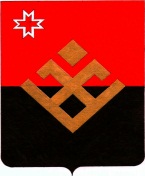 Совет депутатов  муниципального  образования«Малопургинский район»«Пичи  Пурга  ёрос»  муниципал  кылдытэтысь  депутат  КенешРЕШЕНИЕот 19 декабря 2013 года         с. Малая Пурга                        № 14-16-166О передаче в собственность Удмуртской Республики имущественных комплексов муниципальных учреждений социального обслуживания муниципального образования «Малопургинский район»В целях реализации Закона Удмуртской Республики от 11 ноября 2013 года № 68 -РЗ «О прекращении осуществления органами местного самоуправления отдельных государственных полномочий Удмуртской Республики в сфере социального обслуживания населения», руководствуясь Уставом муниципального образования «Малопургинский район», Совет депутатов муниципального образования «Малопургинский район» РЕШАЕТ:1. Передать в собственность Удмуртской Республики имущественные комплексы следующих учреждений:- муниципального казенного учреждения «Социально- реабилитационный центр для несовершеннолетних» муниципального образования «Малопургинский район»;- муниципального учреждения социального обслуживания «Комплексный центр социального обслуживания населения».2. Предложить Администрации муниципального образования «Малопургинский район» провести мероприятия по передаче имущественных комплексов муниципальных учреждений социального обслуживания муниципального образования «Малопургинский район» в собственность Удмуртской Республики.Глава муниципального образования«Малопургинский район»                                                         А. Н. Ерохин 